Ezra LantzNovember 27, 1882 – April 18, 1948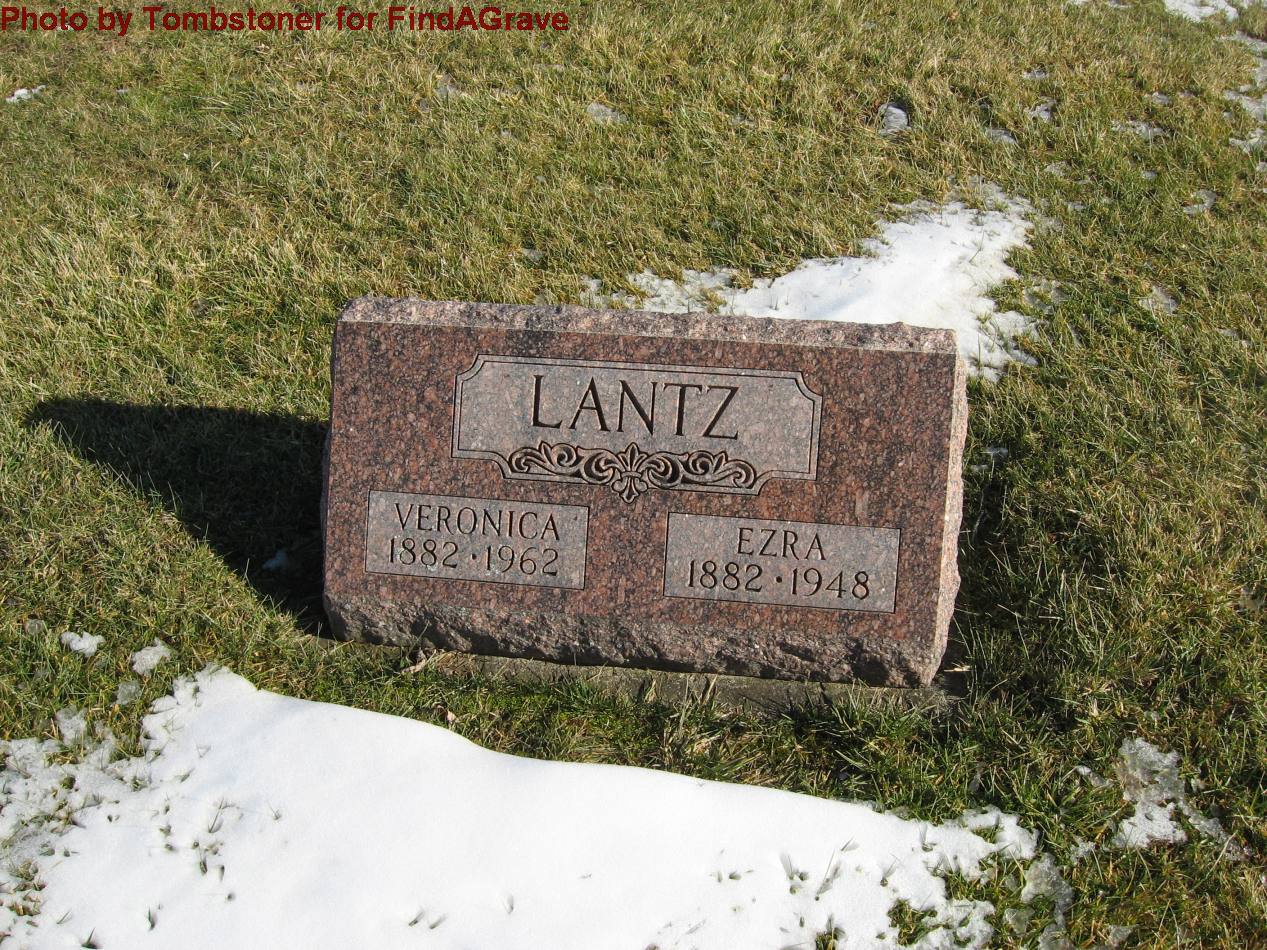 Photo by Tombstoner & Family   EZRA LANTZ, son of Rev. Eli and Mary Lantz, was born at Pettisville, Ohio, Nov. 27, 1882.   Died at his home in Berne, Ind., Sunday, April 18, 1948, after a short illness of two days.  Age 65 years.   He lived in this community most of his life, having been in ill health for the past ten years.  He was married to Miss Franny Schlotzhauser in 1903.  To this union four children were born:  Glenn of Fort Wayne, Earl and Dale of Berne, and Mrs. Harold McCune of Bluffton, Ind.  Also a foster son was reared in the home, Fred Pickford of Decatur, Ind.   At the age of 13 years, he was converted by accepting Jesus Christ as his personal Savior.  He was baptized and united with the Evangelical Mennonite Church.  He served as Sunday School Supt.and (cut off)   ...Rev. Albert of Fillmore, Calif. and Dennis of Bluffton, Ind.  Also four sisters:  Mrs. Harry (Louise) Neuhauser of West Unity (cut off)   Funeral services were conducted by J. Schmucker.  Burial in Church Cemetery.Adams County Historical Museum 1933-1953 Scrapbook, Image 023Transcribed by Karin King*****Indiana, Death Certificates, 1899-2011Name: Ezra LantzGender: Male; Race: White; Age: 65; Marital status: MarriedBirth Date: 27 Nov 1882; Birth Place: Pettisville, OhioDeath Date: 18 Apr 1948; Death Place: Berne, Adams, Indiana, USAFather: Eli Lantz ; Mother: Mary Rupp; Spouse: Veronica SchlotzhauerInformant: Mrs. Ezra LantzBurial: 4/20/1948, Evan. Mennonite Church Cem.